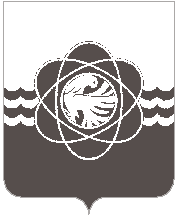  П О С Т А Н О В Л Е Н И Еот 24.03.2016г. № 289О создании рабочей группы по внесению изменений и дополнений в  Схемуразмещения нестационарных торговых объектов на территории муниципальногообразования «город Десногорск»Смоленской области В соответствии с постановлением Администрации Смоленской области от 27.01.2011г. №38 (в ред. от 14.04.2015г.), «Об утверждении порядка разработки и утверждения органами местного самоуправления муниципальных образований Смоленской области схем размещения нестационарных торговых объектов», в целях принятия решений о целесообразности внесения  изменений в Схему размещения нестационарных торговых объектов на территории муниципального образования «город Десногорск» Смоленской области,Администрация муниципального образования «город Десногорск» Смоленской области постановляет:Создать рабочую  группу по внесению изменений и дополнений в  Схему размещения нестационарных торговых  объектов на территории муниципального образования «город Десногорск» Смоленской области (приложение).Настоящее постановление разместить на официальном сайте Администрации муниципального образования «город Десногорск» Смоленской области в сети Интернет.Настоящее постановление вступает в силу с момента подписания.	И.о. Главы Администрации                                               С.В. Тощев